YONCALI İMAM HATİP ORTAOKULU MÜDÜRLÜĞÜ 
KAMU HİZMET STANDARTLARI TABLOSU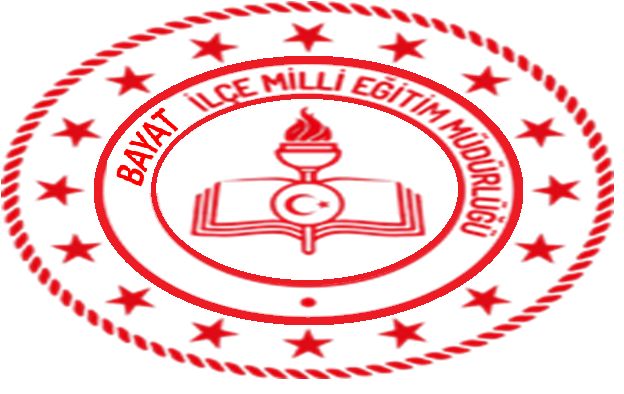 SIRA NOVATANDAŞA SUNULAN HİZMETİN ADIBAŞVURUDA İSTENİLEN BELGELERHİZMETİN TAMAMLANMA SÜRESİ 
(EN GEÇ SÜRE)
  YONCALI İMAM HATİP ORTAOKULU MÜDÜRLÜĞÜ ÖĞRENCİ-VELİ HİZMET STANDARDI
  YONCALI İMAM HATİP ORTAOKULU MÜDÜRLÜĞÜ ÖĞRENCİ-VELİ HİZMET STANDARDI
  YONCALI İMAM HATİP ORTAOKULU MÜDÜRLÜĞÜ ÖĞRENCİ-VELİ HİZMET STANDARDI
  YONCALI İMAM HATİP ORTAOKULU MÜDÜRLÜĞÜ ÖĞRENCİ-VELİ HİZMET STANDARDI1Ortaokul Öğrenim Belgesini veya Diplomasını Kaybedenlere Diploma Kayıt Örneğinin VerilmesiDilekçe1 İŞ GÜNÜ2Ortaokul ve Dengi Okullarda Öğrenim Gören Öğrencilerin Nakillerinin Yapılması Dilekçe1 SAAT3Örgün (Ortaokul) Eğitimi Destekleme ve Yetiştirme Kurs Başvurularının AlınmasıDilekçe5  İŞ GÜNÜ4Seçmeli Derslerin BelirlenmesiVelinin yazılı başvuru dilekçesi3  İŞ GÜNÜ5İmam-Hatip Ortaokuluna Kayıt Yapılması Velinin yazılı başvuru dilekçesi1 SAAT6Ortaokullarda Parasız Yatılılık ve Bursluluk Sınavı Başvurularının Alınması1.Öğrenci ailesinin maddi durumunu gösteren beyanname2.Velinin ve çalışıyorsa eşinin bakmakla yükümlü olduğu anne ve babası ile ilgili tedavi yardımı 3.Aile üyelerinin Türkiye Cumhuriyeti kimlik numaraları beyanı30 DAKİKA7Yabancı Ülkede Öğrenim Gören Öğrenciler İçin Denklik ile Kayıt Yapılması1Denklik belgesi(Veli elindeki öğrenciye ait öğrenim belgesi ile il milli eğitim müdürlüğüne müracaat etmesi ve öğrenime devam edeceği sınıfının belirlenmesi)5  İŞ GÜNÜ8Okul Öğrenci Davranışları Kurulu Kararlarına Yapılan İtirazların Bir Üst Kurula GönderilmesiDilekçe3  İŞ GÜNÜ9Öğrenci İzin İstemi(Veli)1-Veli İzin Dilekçesi >>>>>>> (İ.K.Y. Madde 29)
2-Veli İzin Dilekçesi + Hastalık İzinleri İçin Sağlık Raporu5 Dakika
 YONCALI İMAM HATİP ORTAOKULU MÜDÜRLÜĞÜ PERSONEL HİZMET STANDARDI
 YONCALI İMAM HATİP ORTAOKULU MÜDÜRLÜĞÜ PERSONEL HİZMET STANDARDI
 YONCALI İMAM HATİP ORTAOKULU MÜDÜRLÜĞÜ PERSONEL HİZMET STANDARDI
 YONCALI İMAM HATİP ORTAOKULU MÜDÜRLÜĞÜ PERSONEL HİZMET STANDARDI1KADROLU PERSONEL İÇİN HASTA SEVK KÂĞIDI1- T.C. Kimlik numarası2 Dakika2SÖZLEŞMELİ PERSONEL İÇİN VİZİTE KÂĞIDI1-  T.C. Kimlik numarası veya SSK Sicil Numarası (İlçe Milli Eğitim Müdürlüğü Maaş Bürosundan Alınacak)5 Dakika3ÇOCUK YARDIMINDAN YARARLANMA1- Onaylı Nüfus Örneği
2- Bakmakla Yükümlü Olduğuna Dair Beyanname
3- Form3 (İlgili Diğer Yerler Okul Tarafından Doldurulacaktır.)5 Dakika4SAĞLIK KARNE İSTEMİ1- 1 Adet Fotoğraf
2- Form3 (İlgili Diğer Yerler Okul Tarafından Doldurulacaktır.)5 Dakika5DOĞUM YARDIMI İSTEMİ1- Dilekçe >>>>>
2- Çocuğun Doğum Raporu 5 Dakika    6GEÇİCİ GÖREV YOLLUĞU İSTEMİ1- Raiç
2- Görev Onayı15 Dakika7SÜREKLİ GÖREV YOLLUĞU1- Atama Kararnamesi
2- Raiç
3- Görevden Ayrılma ve Başlama Yazıları8TEDAVİ YOLLUĞU İSTEMİ1- Sevk Belgesi( Tedavi tebliğ zincirine uygun olma şartı)
2- İl Dışı ise raiç 2 Dakika9ARAÇ-GEREÇ-MATERYAL İSTEMİ1- Taşınır İstek Belgesi ( Taşınır Mal Yönetmeliği)2 Dakika10HASTALIK RAPORLARININ İZNE ÇEVRİLMESİ1- Dilekçe 
2- Raporu gösterir sevk belgesi5 Dakika11MAZERET İZNİ İSTEMİ1- Mazeretini gösterir dilekçe (Personel İzin Yönetmeliğine uygun mazeretler)5 Dakika12ÇALIŞMAYAN EŞ YARDIMINDAN YARARLANMA İSTEMİ1- Dilekçe >>>>>
2- Bakmakla yükümlü olduğuna dair beyanname5 DakikaBaşvuru esnasında yukarıda belirtilen belgelerin dışında belge istenilmesi veya başvuru eksiksiz belge ile yapıldığı halde, hizmetin belirtilen sürede tamamlanmaması durumunda ilk müracaat yerine ya da ikinci müracaat yerine başvurunuz.Başvuru esnasında yukarıda belirtilen belgelerin dışında belge istenilmesi veya başvuru eksiksiz belge ile yapıldığı halde, hizmetin belirtilen sürede tamamlanmaması durumunda ilk müracaat yerine ya da ikinci müracaat yerine başvurunuz.Başvuru esnasında yukarıda belirtilen belgelerin dışında belge istenilmesi veya başvuru eksiksiz belge ile yapıldığı halde, hizmetin belirtilen sürede tamamlanmaması durumunda ilk müracaat yerine ya da ikinci müracaat yerine başvurunuz.Başvuru esnasında yukarıda belirtilen belgelerin dışında belge istenilmesi veya başvuru eksiksiz belge ile yapıldığı halde, hizmetin belirtilen sürede tamamlanmaması durumunda ilk müracaat yerine ya da ikinci müracaat yerine başvurunuz.